О внесении изменений в Правила благоустройства территории Шумерлинского муниципального округа Чувашской Республики, утвержденные решением Собрания депутатов Шумерлинского муниципального округа Чувашской Республики от 07 октября 2022 г. № 17/3В соответствии со статьей 45.1 Федерального закона от 6 октября 2003 г. № 131-ФЗ «Об общих принципах организации местного самоуправления в Российской Федерации», статьей 12 Федерального закона от 10 декабря 1995 г. № 196-ФЗ «О безопасности дорожного движения», пунктом 8.1 «ГОСТ Р 50597-2017. Национальный стандарт Российской Федерации. Дороги автомобильные и улицы. Требования к эксплуатационному состоянию, допустимому по условиям обеспечения безопасности дорожного движения. Методы контроля», утвержденных приказом Росстандарта от 26 сентября 2017 г. № 1245-с, на основании протеста Шумерлинской межрайонной прокуратуры Чувашской Республики от 21 февраля 2024 г. № 3-02-2024/Прдп 122-24-20970020 на решение Собрания депутатов Шумерлинского муниципального округа Чувашской Республики от 07 октября 2022 года № 17/3 «Об утверждении Правил благоустройства территорий Шумерлинского муниципального округа Чувашской Республики»Собрание депутатов Шумерлинского муниципального округаЧувашской Республики решило:1. Внести в Правила благоустройства территории Шумерлинского муниципального округа Чувашской Республики, утвержденные решением Собрания депутатов Шумерлинского муниципального округа Чувашской Республики от 07 октября 2022 г. № 17/3 (далее - Правила), следующие изменения: 1.1. подпункт 6.7.2.1.11 пункта 6.7.2.1. подраздела 6.7.2. «Организация уборки территории Шумерлинского муниципального округа» Правил изложить в следующей редакции:«6.7.2.1.11. На покрытии проезжей части дорог и улиц не допускаются наличие снега и зимней скользкости (таблица № 1) после окончания работ по их устранению, осуществляемые в сроки, приведенные в таблице № 2.Таблица № 1Виды снежно-ледяных образованийна покрытии проезжей части, обочин и тротуаровТаблица № 2.Сроки устранения снега и зимней скользкости на проезжей части»;1.2. по всему тексту Правил слово «пользователь» заменить словом «правообладатель» в соответствующих падежах.2. Настоящее решение вступает в силу после его официального опубликования в периодическом печатном издании «Вестник Шумерлинского муниципального округа» и подлежит размещению на официальном сайте Шумерлинского муниципального округа в информационно-телекоммуникационной сети «Интернет». ЧĂВАШ РЕСПУБЛИКИ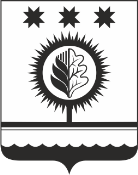 ЧУВАШСКАЯ РЕСПУБЛИКАÇĚМĚРЛЕ МУНИЦИПАЛЛĂОКРУГĔН ДЕПУТАТСЕН ПУХĂВĚЙЫШĂНУ29.03.2024  36/8 №Çемěрле хулиСОБРАНИЕ ДЕПУТАТОВШУМЕРЛИНСКОГО МУНИЦИПАЛЬНОГО ОКРУГАРЕШЕНИЕ29.03.2024 №36/8город ШумерляВид образований Описание Снег Снег Рыхлый снег Неуплотненный слой снега, откладывающийся на покрытии проезжей части обочинах и тротуарах во время снегопада и метелей Талый снег Снег, превращенный в жидкую массу противогололедными материалами, транспортными средствами и пешеходами Зимняя скользкость Зимняя скользкость Стекловидный лед, гололед Лед на дорожном покрытии в виде гладкой пленки или шероховатой корки Уплотненный снег, снежный накат Слой снега, образующийся в результате его уплотнения на дорожном покрытии транспортными средствами, на посадочных площадках остановок маршрутных транспортных средств, на тротуарах - пешеходами или механизированной уборкой Вид снежно-ледяных образованийКатегория дорогиГруппа улицСрок устранения*, ч, не болееРыхлый или талый снегIБА, В3Рыхлый или талый снегIVД, Е6Рыхлый или талый снегV-12Зимняя скользкостьIБА-В5Зимняя скользкостьIVE6Зимняя скользкостьV-12* Срок устранения рыхлого или талого снега (снегоочистки) отсчитывается с момента окончания снегопада и (или) метели до полного его устранения, а зимней скользкости - с момента ее обнаружения. Очередность работ по снегоочистке дорог и улиц определяется проектами содержания автомобильных дорог.* Срок устранения рыхлого или талого снега (снегоочистки) отсчитывается с момента окончания снегопада и (или) метели до полного его устранения, а зимней скользкости - с момента ее обнаружения. Очередность работ по снегоочистке дорог и улиц определяется проектами содержания автомобильных дорог.* Срок устранения рыхлого или талого снега (снегоочистки) отсчитывается с момента окончания снегопада и (или) метели до полного его устранения, а зимней скользкости - с момента ее обнаружения. Очередность работ по снегоочистке дорог и улиц определяется проектами содержания автомобильных дорог.* Срок устранения рыхлого или талого снега (снегоочистки) отсчитывается с момента окончания снегопада и (или) метели до полного его устранения, а зимней скользкости - с момента ее обнаружения. Очередность работ по снегоочистке дорог и улиц определяется проектами содержания автомобильных дорог.Председатель Собрания депутатов Шумерлинского муниципального округа Чувашской РеспубликиВрио главы администрации Шумерлинского муниципального округаЧувашской РеспубликиБ.Г. ЛеонтьевТ.В. Маркина        